Analiza stanugospodarki odpadami komunalnymina terenie Gminy Parysówza rok 2021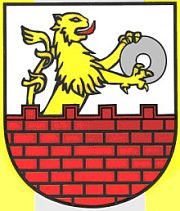 Parysów, 29 kwietnia 2022 r.Wprowadzenie	Analiza stanu gospodarki odpadami komunalnymi na terenie Gminy Parysów za rok 2021 została sporządzona w celu realizacji obowiązków ustawowych nałożonych na gminy. Zgodnie z ustawą z dnia 13 września 1996 r. o utrzymaniu czystości i porządku w gminach (Dz. U. z 20201 r. poz. 888 ze zm.) od 1 lipca 2013 r. gmina odpowiedzialna jest za zorganizowanie odbioru i zagospodarowania odpadów komunalnych od właścicieli nieruchomości oraz sprawuje nadzór nad prawidłowym zagospodarowaniem i unieszkodliwianiem odebranych odpadów komunalnych. 	Analiza ma zweryfikować możliwości przetwarzania zmieszanych odpadów komunalnych, odpadów zielonych oraz pozostałości z sortowania, a także inwestycyjnych, kosztów systemu gospodarki odpadami komunalnymi. Ma również dostarczyć informacji o liczbie  mieszkańców, liczbie właścicieli nieruchomości, którzy nie wykonują obowiązków określonych w ustawie, a także ilości odpadów komunalnych wytwarzanych na terenie gminy, a w szczególności zmieszanych odpadów komunalnych, odpadów zielonych oraz pozostałości z sortowania odpadów przeznaczonych do składowania odbieranych z terenu gminy. 	Głównym celem analizy jest dostarczenie niezbędnych informacji dla stworzenia efektywnego systemu gospodarki odpadami komunalnymi.	Analiza stanu gospodarki odpadami komunalnymi na terenie Gminy Parysów za 2021 rok sporządzona została w celu realizacji art. 3 ust. 2 pkt 10 ustawy o utrzymaniu czystości i porządku w gminach. 	Zakres sporządzenia analizy stanu gospodarki odpadami komunalnymi obejmuje:możliwości przetwarzania niesegregowanych (zmieszanych) odpadów komunalnych, bioodpadów stanowiących odpady komunalne oraz przeznaczonych do składowania pozostałości z sortowania odpadów komunalnych i pozostałości z procesu mechaniczno-biologicznego przetwarzania niesegregowanych (zmieszanych) odpadów komunalnych;potrzeby inwestycyjne związane z gospodarowaniem odpadami komunalnymi;koszty poniesione w związku z odbieraniem, odzyskiem, recyklingiem i unieszkodliwianiem odpadów komunalnych w podziale na wpływy, wydatki i nadwyżki z opłat za gospodarowanie odpadami komunalnymi;liczbę mieszkańców;liczbę właścicieli nieruchomości, którzy nie zawarli umowy, o której mowa w art. 6 ust. 1, w imieniu których gmina powinna podjąć działania, o których mowa w art. 6 ust. 6-12;ilość odpadów komunalnych wytwarzanych na terenie gminy;ilość niesegregowanych (zmieszanych) odpadów komunalnych i bioodpadów stanowiących odpady komunalne, odbieranych z terenu gminy oraz przeznaczonych do składowania pozostałości z sortowania odpadów komunalnych i pozostałości z procesu mechaniczno-biologicznego przetwarzania niesegregowanych (zmieszanych) odpadów komunalnych..Analizę sporządzono na podstawie:sprawozdań rocznych podmiotów odbierających odpady komunalne od właścicieli nieruchomości;sprawozdania z wykonania dochodów z tytułu opłat za gospodarowanie odpadami komunalnymi oraz wydatków związanych z prowadzenie gospodarowania odpadami komunalnymi;innych dostępnych danych wpływających na koszty systemu gospodarowania odpadami komunalnymi.     Charakterystyka systemu gospodarowania odpadami komunalnymi na terenie Gminy Parysów  w roku 2021.	System gospodarowania odpadami komunalnymi w 2021 r. funkcjonował zgodnie z następującymi aktami prawa miejscowego:	Gmina  Parysów  objęła  systemem  gospodarowania  odpadami  komunalnymi  nieruchomości, na których zamieszkują mieszkańcy, nieruchomości, na których nie zamieszkują mieszkańcy, a powstają odpady komunalne oraz nieruchomości, na których znajdują się domki letniskowe lub inne nieruchomości wykorzystywane na cele rekreacyjno-wypoczynkowe, wykorzystywane jedynie przez część roku.	W 2021 roku odbiorem i zagospodarowaniem odpadów komunalnych oraz obsługą Punktu Selektywnej Zbiórki Odpadów Komunalnych zajmowała się firma EKOLIDER z siedzibą w Lucinie 4, 08-400 Garwolin. Firma została wyłoniona w ramach przeprowadzonego postępowania przetargowego, a umowa obejmowała okres od dnia 1 stycznia 2021 r. do dnia 31 grudnia 2021 r.	Wprowadzony system gospodarowania odpadami przewidywał odbiór każdej ilości odpadów komunalnych zebranych przez właścicieli nieruchomości, w tym każdej ilości odpadów zebranych selektywnie w zamian za uiszczoną opłatę za gospodarowanie odpadami komunalnymi. Selektywna zbiórka odpadów komunalnych odbywała się w systemie pojemnikowo - workowym oznaczonym odpowiednimi kolorami:papier i tektura - kolor niebieski,tworzywa sztuczne, opakowania wielomateriałowe, metal  - kolor żółty,szkło - kolor zielony,odpady komunalne ulegające biodegradacji, w tym odpady opakowaniowe ulegające biodegradacji – kolor brązowy,pozostałe odpady po segregacji - kolor czarny.	Dopuszczono stosowanie innych kolorów worków niż wskazane wyżej pod warunkiem oznaczenia ich napisami określającymi rodzaj odpadów.	Gmina przejęła od właścicieli nieruchomości obowiązek wyposażenia nieruchomości w worki służące do zbierania segregowanych odpadów komunalnych w zamian za uiszczoną przez właścicieli nieruchomości opłatę za gospodarowanie odpadami komunalnymi. Pojemniki lub worki na odpady niesegregowane (zmieszane) właściciele nieruchomości musieli nabywać na koszt własny.	Na terenie Gminy Parysów odpady komunalne w 2021 r. były odbierane z następującą częstotliwością:1) z nieruchomości zamieszkałych oraz nieruchomości, na których znajdują się domki letniskowe lub inne nieruchomości wykorzystywane na cele rekreacyjno-wypoczynkowe:niesegregowane (zmieszane) odpady komunalne:w okresie od 1 kwietnia do 31 października - raz na 2 tygodnie,w okresie od 1 listopada do 31 marca- 1 raz w miesiącu,papier i tektura - raz na miesiąc,tworzywa sztuczne, opakowania wielomateriałowe i metal- raz na miesiąc,szkło - raz na miesiąc,bioodpady:w okresie od 1 kwietnia do 31 października - raz na 2 tygodnie,w okresie od 1 listopada do 31 marca- 1 raz w miesiącu;2) z nieruchomości niezamieszkałych:niesegregowane (zmieszane) odpady komunalne:w okresie od kwietnia do października co najmniej raz na 2 tygodnie, w okresie od listopada do marca co najmniej 1 raz w miesiącu,papier i tektura – co najmniej raz na miesiąc,tworzywa sztuczne, opakowania wielomateriałowe i metal- co najmniej raz na miesiąc,szkło – co najmniej raz na miesiąc,bioodpady:w okresie od kwietnia do października co najmniej raz na 2 tygodnie,w okresie od listopada do marca co najmniej 1 raz w miesiącu.	Bioodpady stanowiące odpady komunalne mogły być gromadzone w przydomowym kompostowniku na terenie nieruchomości zabudowanej budynkami mieszkalnymi jednorodzinnymi, pod warunkiem spełnienia zapisów zawartych w regulaminie utrzymania czystości i porządku w Gminie.PSZOK		Na terenie Gminy Parysów funkcjonuje Punkt Selektywnej Zbiórki Odpadów Komunalnych zlokalizowany na terenie nieruchomości należącej do Gminy Parysów położonej w Parysowie przy ul. Garwolińskiej 46. PSZOK był czynny w drugą sobotę miesiąca, w  godzinach 8.00-14.00. Obsługę oraz wyposażenie punktu zapewniała firma EKOLIDER z  siedzibą w Lucinie 4, 08-400 Garwolin, zgodnie z zawartą umową. 		Do Punktu Selektywnej Zbiórki Odpadów Komunalnych właściciele nieruchomości w ramach opłaty za gospodarowanie odpadami komunalnymi mogli dostarczyć następujące frakcje odpadów komunalnych: papier w tym opakowania z papieru i tektury,tworzywa sztuczne w tym opakowania z tworzyw sztucznych;metale w tym opakowania z metali,odpady opakowaniowe wielomateriałowe,szkło w tym opakowania ze szkła,meble i odpady wielkogabarytowe, w tym wyposażenie wnętrz, wiadra, skrzynki, miski, zabawki, meble ogrodowe, doniczki itp. zużyte opony,bioodpady,tekstylia i odzież w tym opakowania z tekstyliów,przeterminowane leki i chemikalia,zużyte baterie i akumulatory,zużyty sprzęt elektryczny i elektroniczny, w tym: pralki, lodówki, telewizory, radioodbiorniki, komputery, kalkulatory, żarówki, lampy fluorescencyjne, świetlówki, lampy energooszczędne, termometry rtęciowe itp., odpady niebezpieczne w tym: odpady farb i lakierów, rozpuszczalników, środków impregnacji drewna, olejów mineralnych i syntetycznych, benzyn, opakowania po środkach ochrony roślin, nawozach, opakowania po aerozolach,odpady budowalne i rozbiórkowe stanowiące odpady komunalne, żużel i popiół z palenisk i kotłów CO,odpady niekwalifikujące się do odpadów medycznych, powstałe w gospodarstwie domowym w wyniku przyjmowania produktów leczniczych w formie iniekcji i prowadzenia monitoringu poziomu substancji we krwi, w szczególności igły i strzykawki.	Wskazane wyżej odpady właściciele nieruchomości dostarczali do PSZOK samodzielnie i na własny koszt.Możliwość przetwarzania zmieszanych odpadów komunalnych, odpadów zielonych oraz pozostałości z sortowania i pozostałości z mechaniczno-biologicznego przetwarzania odpadów komunalnych przeznaczonych do składowania.	Na terenie Gminy Parysów nie ma nie ma możliwości przetwarzania zmieszanych odpadów komunalnych, bioodpadów oraz pozostałości z sortowania i pozostałości z mechaniczno-biologicznego przetwarzania odpadów komunalnych przeznaczonych do składowania, ponieważ nie ma instalacji przetwarzania odpadów komunalnych. Wszystkie odpady komunalne zgodnie z zawartą umową przekazywane są firmie EKOLIDER. 	Zgodnie z art. 9e ust. 1 pkt 2 ustawy z dnia 13 września 1996 r. o utrzymaniu czystości i porządku w gminach, podmiot odbierający odpady komunalne od właścicieli nieruchomości był obowiązany do przekazywania odebranych od właścicieli nieruchomości zmieszanych odpadów komunalnych oraz odpadów zielonych bezpośrednio do instalacji komunalnej. Niesegregowane (zmieszane) odpady komunalne odebrane od właścicieli nieruchomości z terenu Gminy Parysów w 2021 roku kierowane były do następujących instalacji:Zakład Gospodarki Komunalnej w Ostrowi Mazowieckiej Sp. z o.o. Zakład Unieszkodliwiania Odpadów Komunalnych w Starym Lubiejewie, ul. Łomżyńska 11, 07-300 Ostrów Mazowiecka – Instalacja do mechaniczno-biologicznego przetwarzania odpadów, Zakład Unieszkodliwiania Odpadów Komunalnych ul. Dęblińska 96, 24-100 Puławy – Instalacja do mechaniczno-biologicznego przetwarzania odpadów, Zakład Utylizacji Odpadów Sp. z o.o. ul. Sokołowska 2, Wola Suchożebrska, 08-125 Suchożebry. Instalacja do mechaniczno-biologicznego przetwarzania odpadów,PreZero Recycling Zachód Sp. z o.o. - Instalacja Komunalna MBP w Piotrkowie Pierwszym, g. Czempiń.	Potrzeby inwestycyjne związane z gospodarowaniem odpadami komunalnymi	W roku 2021 nie realizowano zadań inwestycyjnych związanych z rozbudową i utrzymaniem systemu odbioru i zagospodarowania odpadów. Firma EKOLIDER w ramach zawartej umowy przejęła obowiązek  zagospodarowania odebranych odpadów zaopatrzenia nieruchomości w worki do selektywnej zbiórki odpadów oraz wyposażenia i obsługi PSZOK, co niwelowało obowiązek działań inwestycyjnych prowadzonych przez Gminę.Opłata za gospodarowanie odpadami komunalnymi	Opłata za gospodarowanie odpadami komunalnymi w 2021 r. ponoszona przez właścicieli nieruchomości wynosiła: 1) dla nieruchomości zamieszkałych opłata za gospodarowanie odpadami komunalnymi stanowiła iloczyn liczby mieszkańców zamieszkujących daną nieruchomość oraz stawki opłaty: w miesiącu styczniu:13 zł miesięcznie za osobę, jeżeli odpady były zbierane i odbierane w sposób selektywny;26 zł miesięcznie za osobę, jeżeli właściciel nieruchomości nie wypełniał obowiązku zbierania odpadów komunalnych w sposób selektywny;w miesiącach od lutego do grudnia:23 zł miesięcznie za osobę, jeżeli odpady były zbierane i odbierane w sposób selektywny. W przypadku właścicieli nieruchomości zabudowanych budynkami mieszkalnymi jednorodzinnymi kompostujących bioodpady stanowiące odpady komunalne w kompostowniku przydomowym obowiązywała zniżka od stawki opłaty za gospodarowanie odpadami komunalnymi w wysokości 5,00 zł od każdego mieszkańca;69 zł miesięcznie za osobę, jeżeli właściciel nieruchomości nie wypełniał obowiązku zbierania odpadów komunalnych w sposób selektywny;2) dla nieruchomości niezamieszkałych opłata za gospodarowanie odpadami komunalnymi stanowiła iloczyn liczby pojemników odpadów komunalnych oraz stawki opłaty:jeżeli odpady były zbierane i odbierane w sposób selektywny stawka opłaty za pojemnik odpadów komunalnych o określonej pojemności wynosiła w miesiącu styczniu:o pojemności 120 1 - w wysokości 33 zł,o pojemności 240 1 - w wysokości 65 zł,o pojemności 1100 1 - w wysokości 175 zł,kontener KP 5 - w wysokości 836 zł,kontener KP 7 - w wysokości 1 172 zł,kontener KP 10 - w wysokości 1 823 zł,kosze na śmieci 60 l - w wysokości 16 zł;jeżeli odpady były zbierane i odbierane w sposób selektywny stawka opłaty za pojemnik odpadów komunalnych o określonej pojemności wynosiła w miesiącach od lutego do grudnia:o pojemności 120 l – 6,30 zł,o pojemności 240 l – 12,60 zł,o pojemności 1100 l – 58,20 zł,o pojemności 5 m3 – 264,50 zł,o pojemności 7 m3 – 370,30 zł,o pojemności 10 m3 – 529,00 zł;jeżeli właściciel nieruchomości nie wypełniał obowiązku zbierania odpadów komunalnych w sposób selektywny stawka opłaty za pojemnik odpadów komunalnych o określonej pojemności wynosiła w miesiącu styczniu:o pojemności 120 1 - w wysokości 60 zł,o pojemności 240 1 - w wysokości 110 zł,o pojemności 1100 1 - w wysokości 300 zł,kontener KP 5 - w wysokości 1 500 zł,kontener KP 7 - w wysokości 2 000 zł,kontener KP 10 - w wysokości 2 650 zł,kosze na śmieci 60 l - w wysokości 32 zł.jeżeli właściciel nieruchomości nie wypełniał obowiązku zbierania odpadów komunalnych w sposób selektywny stawka opłaty za pojemnik odpadów komunalnych o określonej pojemności wynosiła w miesiącach od lutego do grudnia:o pojemności 120 l – 18,90 zł,o pojemności 240 l – 37,80 zł,o pojemności 1100 l – 174,60 zł,o pojemności 5 m3 – 793,50 zł,o pojemności 7 m3 – 1 110,90 zł,o pojemności 10 m3 – 1 587,00 zł.3) dla nieruchomości, na których znajdują się domki letniskowe lub innych nieruchomości wykorzystywanych na cele rekreacyjno-wypoczynkowe, wykorzystywanych jedynie przez część roku, roczna ryczałtowa stawka opłaty wynosiła:w miesiącu styczniu:165,00 zł, jeżeli odpady są zbierane i odbierane w sposób selektywny,300,00 zł, jeżeli odpady nie są zbierane i odbierane w sposób selektywny;w miesiącach od lutego do grudnia:165,00 zł, jeżeli odpady są zbierane i odbierane w sposób selektywny,495,00 zł, jeżeli właściciel nieruchomości nie wypełniał obowiązku zbierania odpadów komunalnych w sposób selektywny;	Opłatę za gospodarowanie odpadami komunalnymi właściciele nieruchomości uiszczali w terminach:za I kwartał - do 31 marca 2021 r.,za II kwartał - do 30 czerwca 2021 r.,za III kwartał - do 30 września 2021 r.,za IV kwartał – do 30 listopada 2021 r.,roczny ryczałt od nieruchomości, na których znajdują się domki letniskowe lub innych nieruchomości wykorzystywanych na cele rekreacyjno-wypoczynkowe, wykorzystywanych jedynie przez część roku – do 30 września 2021 r.	Opłatę za gospodarowanie odpadami komunalnymi uiszczało się bez wezwania gotówką w kasie Urzędu Gminy  lub przelewem na indywidualny rachunek bankowy wskazany przez Urząd. 	W przypadku zmiany danych będących podstawą ustalenia wysokości należnej opłaty za gospodarowanie odpadami komunalnymi lub określonej w deklaracji ilości odpadów komunalnych powstających na danej nieruchomości, właściciel nieruchomości był obowiązany złożyć nową deklarację w terminie do 10 dnia miesiąca następującego po miesiącu, w którym nastąpiła zmiana. W przypadku zmiany związanej ze śmiercią mieszkańca nową deklarację można było złożyć w terminie do 6 miesięcy od dnia tego zdarzenia.	W stosunku do właścicieli nieruchomości, którzy nie wnosili w terminie opłat za gospodarowanie odpadami komunalnymi wysyłane zostało 567 upomnień, 40 tytułów wykonawczych przekazano do urzędu skarbowego.Koszty związane z odbieraniem, odzyskiem, recyklingiem i unieszkodliwianiem odpadów komunalnych	Wnoszone  przez  właścicieli nieruchomości opłaty nie umożliwiały bieżącego regulowania kosztów związanych z obsługą systemu gospodarowania odpadami komunalnymi, dlatego Rada Gminy Parysów podjęła uchwała nr XXXVIII/231/2021 z dnia 28 grudnia 2021  r. w sprawie pokrycia części kosztów gospodarowania odpadami komunalnymi z dochodów własnych niepochodzących z pobranej opłaty za gospodarowanie odpadami komunalnymi.   Liczba mieszkańców	Według danych Urzędu Stanu Cywilnego w Parysowie na terenie Gminy Parysów na dzień 31.12.2021 r. zameldowanych (na pobyt stały i czasowy) było 4 172  mieszkańców. Wedle deklaracji o wysokości opłaty za gospodarowanie odpadami komunalnymi liczba mieszkańców gminy wynosiła 3 878 osób. Dysproporcje między tymi liczbami wynikają z naturalnego ruchu ludności m. in. z faktu podejmowania nauki poza miejscem stałego zamieszkania przez uczniów i studentów oraz migracji wśród osób czynnych zawodowo, którzy ze względu na wykonywaną pracę przebywają poza terenem gminy oraz za granicą państwa.
Konsekwencją przepływu ludności były składane przez właścicieli nieruchomości korekty deklaracji o wysokości opłaty za gospodarowanie odpadami komunalnymi oraz oświadczenia i informacje wyjaśniające stan faktyczny liczby osób zamieszkujących na danej nieruchomości. Na bieżąco prowadzone były działania mające na celu weryfikację danych zawartych w deklaracjach i sprawdzanie ich ze stanem faktycznym.	Na  dzień 31.12.2021 r.  selektywną   zbiórkę  zadeklarowało 3 878 mieszkańców, czyli wszyscy.	Ponadto na dzień 31.12.2021 r. z nieruchomości niezamieszkałych, na których powstają odpady komunalne złożono 24 deklaracji. Wszystkie 24 zadeklarowało segregację odpadów komunalnych. 	Na terenie Gminy Parysów znajdowało się 28 domków letniskowych lub innych nieruchomości wykorzystywanych na cele rekreacyjno-wypoczynkowe, wykorzystywanych jedynie przez część roku, właściciele wszystkich zadeklarowali selektywną zbiórkę odpadów.	 Liczba właścicieli nieruchomości, którzy nie zawarli umowy, o której mowa w art. 6m ust. 1, w i mieniu których gmina powinna podjąć działania, o których mowa w art. 6 ust. 6 - 12	W 2021 r. wszyscy właściciele nieruchomości złożyli deklarację o wysokości opłaty za gospodarowanie odpadami komunalnymi. Ilość odpadów komunalnych wytworzonych na terenie Gminy Parysów w 2021 roku	Na podstawie sprawozdań przedkładanych przez przedsiębiorców odbierających odpady komunalne poniżej przedstawiono ilości odpadów komunalnych zebranych w 2021 roku z terenu Gminy Parysów.Ilość zmieszanych odpadów komunalnych, odpadów zielonych odbieranych z terenu gminy oraz powstających z przetwarzania odpadów komunalnych pozostałości z sortowania i pozostałości z mechaniczno-biologicznego przetwarzania odpadów komunalnych przeznaczonych do składowania.	Ze sprawozdań składanych przez podmioty odbierające odpady komunalne wynika, że z terenu Gminy Parysów w 2021 roku odebranych zostało 306,0200 Mg zmieszanych odpadów komunalnych o kodzie 20 03 01 oraz 51,9200 Mg odpadów biodegradowalnych o kodzie 20 02 01.	W procesie sortowania zmieszanych odpadów komunalnych uzyskano 3,1700 Mg odpadów o kodzie 19 12 12 - inne odpady (w tym zmieszane substancje i przedmioty) z mechanicznej obróbki odpadów inne niż wymienione w 19 12 11 oraz 81,4630 Mg odpadów o kodzie 19 05 99 - inne niewymienione odpady. 	Odpady zielone w znacznej mierze były wykorzystane w przydomowych kompostownikach lub skarmiane przez zwierzęta gospodarskie i domowe, co znacznie ograniczyło ilość odpadów kierowanych do składowania. Podsumowanie	Przeprowadzona analiza systemu  gospodarowania  odpadami  komunalnymi  na  terenie Gminy Parysów w roku 2021 pozwala stwierdzić, iż system ten funkcjonuje w sposób prawidłowy. 	Odbiór odpadów komunalnych odbywał się na podstawie harmonogramów i ustalonych terminów, do których mieszkańcy Gminy przyzwyczaili się, co ma wpływ na sprawny odbiór.	Wnoszone  przez  właścicieli nieruchomości opłaty nie pokrywały w całości kosztów funkcjonowania systemu gospodarowania odpadami komunalnymi, dlatego konieczna okazała się dopłata do funkcjonowania systemu w budżetu Gminy.    	Segregacja odpadów u źródła daje coraz lepsze efekty. 100 % właścicieli nieruchomości zadeklarowało w 2021 roku zbieranie i oddawanie odpadów w sposób selektywny – co stanowi wzrost w stosunku do lat wcześniejszych i jest wynikiem podwyżki opłaty za gospodarowanie odpadami komunalnymi. 63,32 % ogólnej masy odpadów komunalnych odebranych z terenu Gminy Parysów została zebrana w sposób selektywny, co stanowi wzrost w stosunku do lat ubiegłych.	W analizowanym roku Gmina Parysów:osiągnęła wymagane przepisami poziomy dopuszczalnej masy odpadów komunalnych ulegających biodegradacji przekazywanych do składowania w stosunku do masy tych odpadów wytworzonych w 1995 roku (%),osiągnęła poziom recyklingu i przygotowania do ponownego użycia i odzysku innymi metodami niektórych frakcji odpadów komunalnych tj. papier, metal, tworzywa sztuczne, szkło,osiągnęła poziom recyklingu i przygotowania do ponownego użycia i odzysku innymi metodami innych niż niebezpieczne odpadów budowlanych i rozbiórkowych.	 W celu dalszego ograniczenia powstawania odpadów zmieszanych na rzecz odpadów segregowanych należy w dalszym ciągu prowadzić działania informacyjne i edukacyjne społeczeństwa w zakresie prawidłowego postępowania z odpadami komunalnymi, w tym, racjonalnego ich sortowania.Opracowała:Katarzyna Legat,Inspektor ds. ochrony środowiska, rolnictwa i obsługi rady gminyLp.Numer, data i zakres uchwałyPublikator1Uchwała nr XXI/135/2012 Rady Gminy w Parysowie z dnia 27 grudnia 2012 r. w sprawie odbierania odpadów komunalnych od właścicieli nieruchomości, na których nie zamieszkują mieszkańcy, a powstają odpady komunalneDziennik Urzędowy Województwa Mazowieckiego 
z 2013 r. poz.10862Uchwała nr XII/56/2019 Rady Gminy Parysów z dnia 27 czerwca 2019 r. w sprawie wyboru metody ustalenia opłaty za gospodarowanie odpadami komunalnymi oraz ustalenia stawki tej opłatyDziennik Urzędowy Województwa Mazowieckiego 
z 2019 r. poz. 85513Uchwała nr XIII/65/2019 Rady Gminy Parysów z dnia 15 lipca 2019 r. zmieniająca uchwałę Rady Gminy Parysów nr XII/56/2019 z dnia 27 czerwca 2019 r. w sprawie wyboru metody ustalenia opłaty za gospodarowanie odpadami komunalnymi oraz ustalenia stawki tej opłatyDziennik Urzędowy Województwa Mazowieckiego 
z 2019 r. poz. 88764Uchwała nr XXVII/157/2020 Rady Gminy Parysów z dnia 28 grudnia 2020 r. w sprawie wyboru metody ustalenia opłaty za gospodarowanie odpadami komunalnymi oraz ustalenia stawki tej opłatyDziennik Urzędowy Województwa Mazowieckiego 
z 2020 r. poz. 135495Uchwała nr XX/98/2016 Rady Gminy w Parysowie z dnia 17 czerwca 2016 r. w sprawie terminu, częstotliwości i trybu uiszczania opłaty za gospodarowanie odpadami komunalnymiDziennik Urzędowy Województwa Mazowieckiego 
z 2016 r. poz. 60676Uchwała nr XVI/82/2019 Rady gminy Parysów z dnia 4 listopada 2019 r. zmieniająca uchwałę Rady Gminy w Parysowie nr XXVI/136/2016 z dnia 28 grudnia 2016 r. w sprawie terminu, częstotliwości i trybu uiszczania opłaty za gospodarowanie odpadami komunalnymi	Dziennik Urzędowy Województwa Mazowieckiego 
z 2019 r. poz. 133897Uchwała nr XVIII/97/2019 Rady Gminy Parysów z dnia 30 grudnia 2019 r. zmieniająca uchwałę Rady Gminy w Parysowie nr XXVI/136/2016 z dnia 28 grudnia 2016 r. w sprawie terminu, częstotliwości i trybu uiszczania opłaty za gospodarowanie odpadami komunalnymi	Dziennik Urzędowy Województwa Mazowieckiego 
z 2020 r. poz. 5948Uchwała nr XXIII/137/2020 Rady gminy Parysów z dnia  17 września 2020 r. w sprawie szczegółowego sposobu i zakresu świadczenia usług w zakresie odbierania odpadów komunalnych od właścicieli nieruchomości i zagospodarowania tych odpadów w zamian za uiszczoną przez właściciela nieruchomości opłatę za gospodarowanie odpadami komunalnymiDziennik Urzędowy Województwa Mazowieckiego 
z 2020 r. poz. 105539Uchwała nr XXVII/162/2020 Rady Gminy w Parysowie z dnia 28 grudnia 2020 r. w sprawie wzoru deklaracji o wysokości opłaty za gospodarowanie odpadami komunalnymi oraz określenia warunków i trybu składania deklaracji o wysokości opłaty za gospodarowanie odpadami komunalnymi za pomocą środków komunikacji elektronicznejDziennik Urzędowy Województwa Mazowieckiego 
z 2020 r. poz. 1355010Uchwała nr XXXI/189/2021 Rady Gminy w Parysowie z dnia 21 maja 2021 r. zmieniająca uchwałę w sprawie wzoru deklaracji o wysokości opłaty za gospodarowanie odpadami komunalnymi oraz określenia warunków i trybu składania deklaracji o wysokości opłaty za gospodarowanie odpadami komunalnymi za pomocą środków komunikacji elektronicznejDziennik Urzędowy Województwa Mazowieckiego 
z 2021 r. poz. 524411Uchwała nr XXIII/136/2020 Rady Gminy Parysów z dnia 17 września 2020 r. w sprawie przyjęcia regulaminu utrzymania czystości i porządku na terenie gminy ParysówDziennik Urzędowy Województwa Mazowieckiego 
z 2020 r. poz. 1055212Uchwała nr XXXVIII/231/2021 Rady Gminy Parysów z dnia 28 grudnia 2021 r. w sprawie pokrycia części kosztów gospodarowania odpadami komunalnymi z dochodów własnych niepochodzących z pobranej opłaty za gospodarowanie odpadami komunalnymi-Zestawienie opłat z tytułu gospodarowania odpadami komunalnymi w 2021 r. Zestawienie opłat z tytułu gospodarowania odpadami komunalnymi w 2021 r. WyszczególnienieKwotaNależności z tytułu opłaty za gospodarowanie odpadami komunalnymi1 022 341,00złWpływy z tytułu opłaty za gospodarowanie odpadami komunalnymi940 321,48 złStan zaległości (w tym za lata poprzednie) na dzień 31 grudnia 2021 r.88 618,28 złWysokość nadpłat na dzień 31 grudnia 2021 r.6 546,77 złZestawienie kosztów poniesionych przez Gminę Parysów w roku 2021  w  związku z obsługą systemu gospodarowania odpadami komunalnymi:Zestawienie kosztów poniesionych przez Gminę Parysów w roku 2021  w  związku z obsługą systemu gospodarowania odpadami komunalnymi:WyszczególnienieKwotaUsługa odbioru odpadów komunalnych (odbiór, transport i zagospodarowanie odpadów komunalnych ) oraz obsługi PSZOK940 321,48 złKoszty administracyjne obsługi systemu, edukacja ekologiczna, licencja za program0,00 złRAZEM940 321,48 złKod odebranych
odpadów
komunalnychRodzaj odebranych
odpadów komunalnychMasa odebranych
odpadów
komunalnych[Mg]15 01 01Opakowania z papieru i tektury66,540015 01 02Opakowania z tworzyw sztucznych88,140015 01 07Opakowania ze szkła92,400016 01 03Zużyte opony18,060017 01 07Zmieszane odpady z betonu, gruzu ceglanego, odpadowych materiałów ceramicznych i elementów wyposażenia inne niż  wymienione w  17 01 06172,720020 01 32Leki inne niż wymienione w 20 01 310,020020 01 36Zużyte urządzenia elektryczne i elektroniczne inne niż wymienione z 20 01 21, 20 01 23 i 20 01 3510,620020 01 99Inne niewymienione frakcje zbierane w sposób selektywny0,120020 02 01Odpady ulegające biodegradacji51,920020 02 03Inne odpady nieulegające biodegradacji27,760020 03 01Niesegregowane (zmieszane) odpady komunalne306,0200RazemRazem834,3200Osiągnięty przez gminę Parysów w 2021 r. Wymagany przepisami prawa do osiągnięcia w 2021 r. Poziom ograniczenia masy odpadów komunalnych ulegających biodegradacji przekazywanych do składowania 0,70 %35 %Poziom recyklingu, przygotowania do ponownego użycia następujących frakcji odpadów komunalnych: papieru, metali, tworzyw sztucznych i szkła32,36 %20 %Poziom recyklingu, przygotowania do ponownego użycia i odzysku innymi metodami niż niebezpieczne odpadów budowlanych i rozbiórkowych100,00 %-